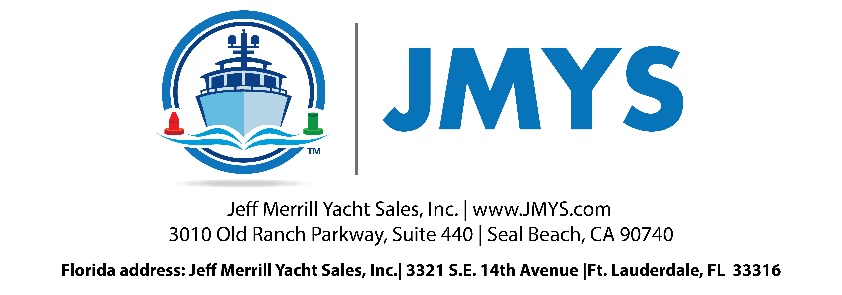 OFFSHORE SAILING PREPARATION – 20 TIPSHave a complete understanding of your below deck systems - engine/fuel, galley, heads, fresh water, electricity. With necessary spares and toolsA wind range for various sail combinations – each 5 knots what your sail plan should be for forward progress without heeling too much. (Laminated card)Practice how to quickly and safely reef your mainsail – “reef early”Identify best sail plan trim positions on track fair leads for jibs/Genoa (numbering)Traveler and mainsheet trim positionsWhen to use your staysail (if you have one)Inflatable vest must ALWAYS be worn when on deck (PLB attached, whistle, strobe)Jack lines and tethers for going on deck – with an observer keeping an eye on youProper outer layer clothing – foul weather gear, booties, gloves, hat/watch capSun protection – skin and eyesVHF radio at the helmCompass at the helmAbility to use autopilot or hand steerWindvane?  How to use, how to disable and hand steerEmergency steering plan if you lose hydraulics, or break a cableQuick man overboard float, flag and / or strobePractice fast dropping of sails – sudden storm, MOBSailing at night – how see sail trim? Night vision Drogue and how to deploy if you have to ride out a stormLife raft/Ditch Bag / EPIRB